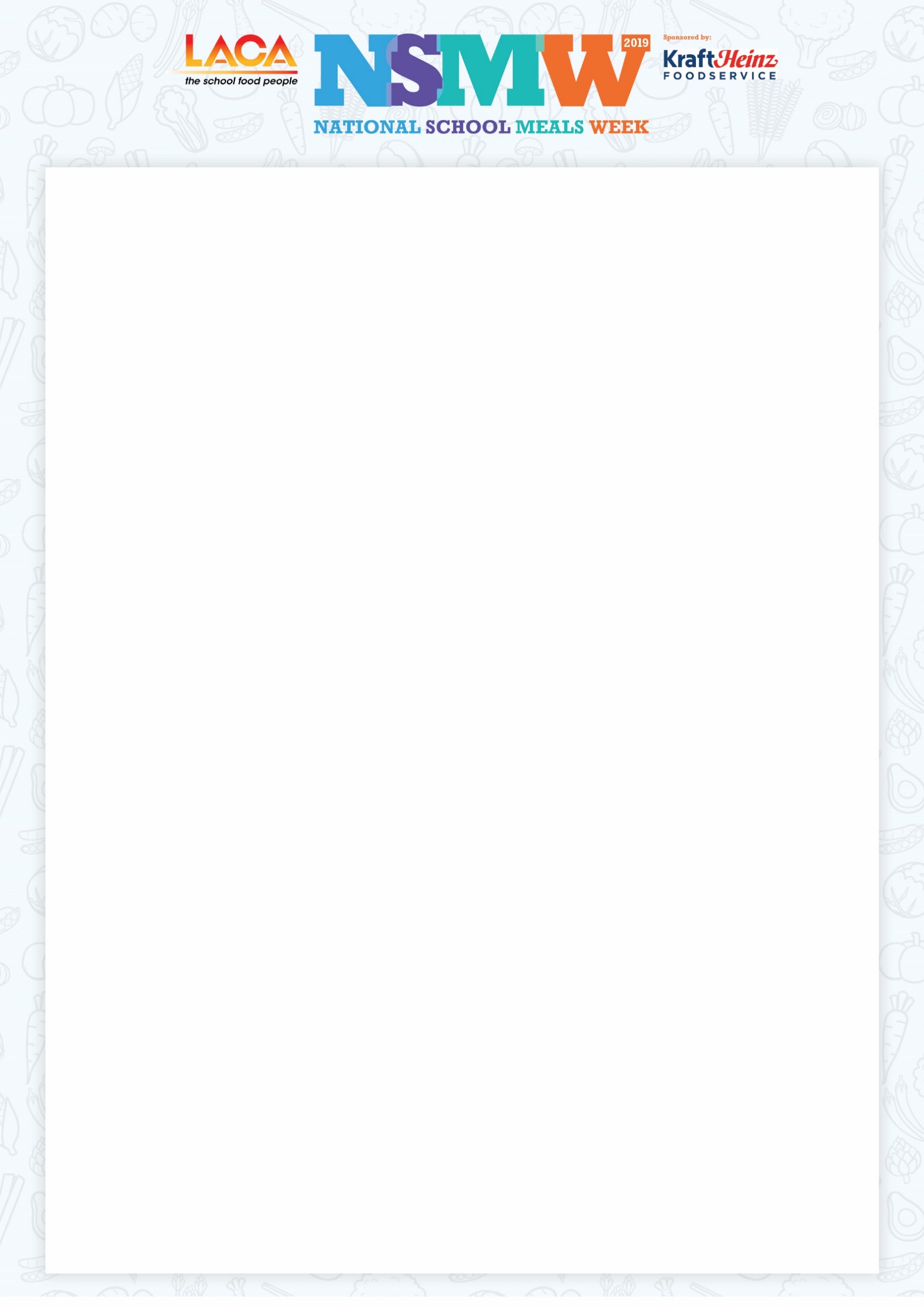 (rhowch logo’r ysgol/cwmni yma)Annwyl riant,  Wythnos Genedlaethol Prydau Ysgol (WGPY) LACA yw’r unig wythnos yn y flwyddyn pan yr ydym yn dathlu popeth sy’n wych am fwyd ysgol heddiw gyda’r gweithgareddau eleni wedi’u hamserlennu rhwng Tachwedd 11eg i’r 15fed, 2019.  Mae ysgolion ledled y wlad yn hyrwyddo’r ymgyrch “Profwch eich hun,” sy’n fenter ar gyfer disgyblion, nad ydynt yn cael pryd ysgol, i brofi cinio dau gwrs blasus.  Hoffwn hefyd gael rhieni ac aelodau eraill o’r teulu i ddod i’r ysgol a chael pryd o fwyd gyda ni er mwyn gweld drostynt eu hunain yr ansawdd a’r amrywiaeth a gynigir yn ystafell fwyta’r ysgol.  Y mae LACA (Pobl Bwyd yr Ysgol) yn eistedd wrth wraidd arlwyo bwyd ysgol, gan gynrychioli mwy nag 3,300 o wahanol sefydliadau ac unigolion, oll yn ymrodedig i sicrhau bod ein plant yn manteisio o ginio ysgol iach a maethlon.Mae mwynhau pryd ysgol maethlon dau gwrs yn ystod amser cinio yn cefnogi cyrhaeddiad academaidd, yn helpu plant i ganolbwyntio’n well ac yn cael effaith gadarnhaol ar ymddygiad yn y dosbarth.  Mae arlwyo mewn addysg wedi gwella’n ddramatig yn y degawd diwethaf neu fwy, a byddem wrth ein bodd os derbyniwch y gwahoddiad hwn i fwynhau pryd gyda ni a fydd yn costio llai na phris cwpanaid o goffi ar y Stryd Fawr.  Gadewch i ni wybod pa ddiwrnod o'r wythnos fyddai'n gweddu orau i chi a gwerthfawrogir eich ateb cynnar i (rhowch manylion enw a chyswllt gan gynnwys rhifau ffôn a chyferiadau e-bost).  Byddwn wedyn yn falch o gadarnhau amseriadau ayyb.  Mae croeso i chi wrth gwrs ddod a gwestai efo chi gan adael i ni wybod o flaen llaw os gwelwch yn dda.  Edrychaf ymlaen at glywed gennych.